П О С Т А Н О В Л Е Н И Еот _______2023 г. № _____г. МайкопО внесении изменений в некоторые Административные регламенты Администрации муниципального образования «Город Майкоп» В соответствии с частью 3.1 статьи 67 Федерального закона от 29.12.2012 № 273-ФЗ «Об образовании в Российской Федерации», Федеральным законом от 27.07.2010 № 210-ФЗ «Об организации предоставления государственных и муниципальных услуг»,                         п о с т а н о в л я ю: Внести в Административный регламент предоставления муниципальной услуги муниципального образования «Город Майкоп» «Зачисление в образовательные организации», утвержденный постановлением Администрации муниципального образования «Город Майкоп» от 02.08.2012 № 621 «Об утверждении Административного регламента по предоставлению муниципальной услуги муниципального образования «Город Майкоп» «Зачисление в образовательные организации» (в редакции постановлений Администрации муниципального образования «Город Майкоп» от 29.10.2012 № 900, от 31.01.2013 № 57, от 22.02.2013 № 104, от 22.07.2016 № 619, от 18.07.2018 № 913, от 04.12.2018 № 1506, от 18.02.2020 № 213, 12.08.2021 № 883) изменение, изложив подпункт 2.4.3 в следующей редакции:«2.4.3. Ребенок, в том числе усыновленный (удочеренный) или находящийся под опекой или попечительством в семье, включая приемную семью либо в случаях, предусмотренных законами субъектов Российской Федерации, патронатную семью, имеет право преимущественного приема на обучение по основным общеобразовательным программам в государственную или муниципальную образовательную организацию, в которой обучаются его брат и (или) сестра (полнородные и неполнородные, усыновленные (удочеренные), дети, опекунами (попечителями) которых являются родители (законные представители) этого ребенка, или дети, родителями (законными представителями) которых являются опекуны (попечители) этого ребенка, за исключением случаев, предусмотренных частями 5 и 6 статьи 67 Федерального закона от 29.12.2012 № 273-ФЗ «Об образовании в Российской Федерации».».2. Внести в Административный регламент предоставления муниципальной услуги «Прием заявлений, постановка на учет и зачисление детей в образовательные организации, реализующие образовательную программу дошкольного образования», утвержденный постановлением Администрации муниципального образования «Город Майкоп» от 01.04.2020 № 394 «Об утверждении Административного регламента по предоставлению муниципальной услуги «Прием заявлений, постановка на учет и зачисление детей в образовательные организации, реализующие образовательную программу дошкольного образования» (в редакции постановлений Администрации муниципального образования «Город Майкоп» от 12.08.2021 № 883, от 24.11.2022 № 1098, от 28.02.2023 № 146), изменение, заменив в приложении № 8 слова «Ребенок имеет право преимущественного приема на обучение по основным общеобразовательным программам дошкольного образования в образовательную организацию, в которой обучаются его полнородные и неполнородные брат и (или) сестра» словами «Ребенок, в том числе усыновленный (удочеренный) или находящийся под опекой или попечительством в семье, включая приемную семью либо в случаях, предусмотренных законами субъектов Российской Федерации, патронатную семью, имеет право преимущественного приема на обучение по основным общеобразовательным программам в государственную или муниципальную образовательную организацию, в которой обучаются его брат и (или) сестра (полнородные и неполнородные, усыновленные (удочеренные), дети, опекунами (попечителями) которых являются родители (законные представители) этого ребенка, или дети, родителями (законными представителями) которых являются опекуны (попечители) этого ребенка, за исключением случаев, предусмотренных частями 5 и 6 статьи 67 Федерального закона от 29.12.2012 № 273-ФЗ «Об образовании в Российской Федерации».».3. Опубликовать настоящее постановление в газете «Майкопские новости» и разместить на официальном сайте Администрации муниципального образования «Город Майкоп». 4. Постановление «О внесении изменений в некоторые Административные регламенты Администрации муниципального образования «Город Майкоп» вступает в силу со дня его официального опубликования.Глава муниципального образования «Город Майкоп»                                                                      Г.А. МитрофановАдминистрация муниципального 
образования «Город Майкоп»Республики Адыгея 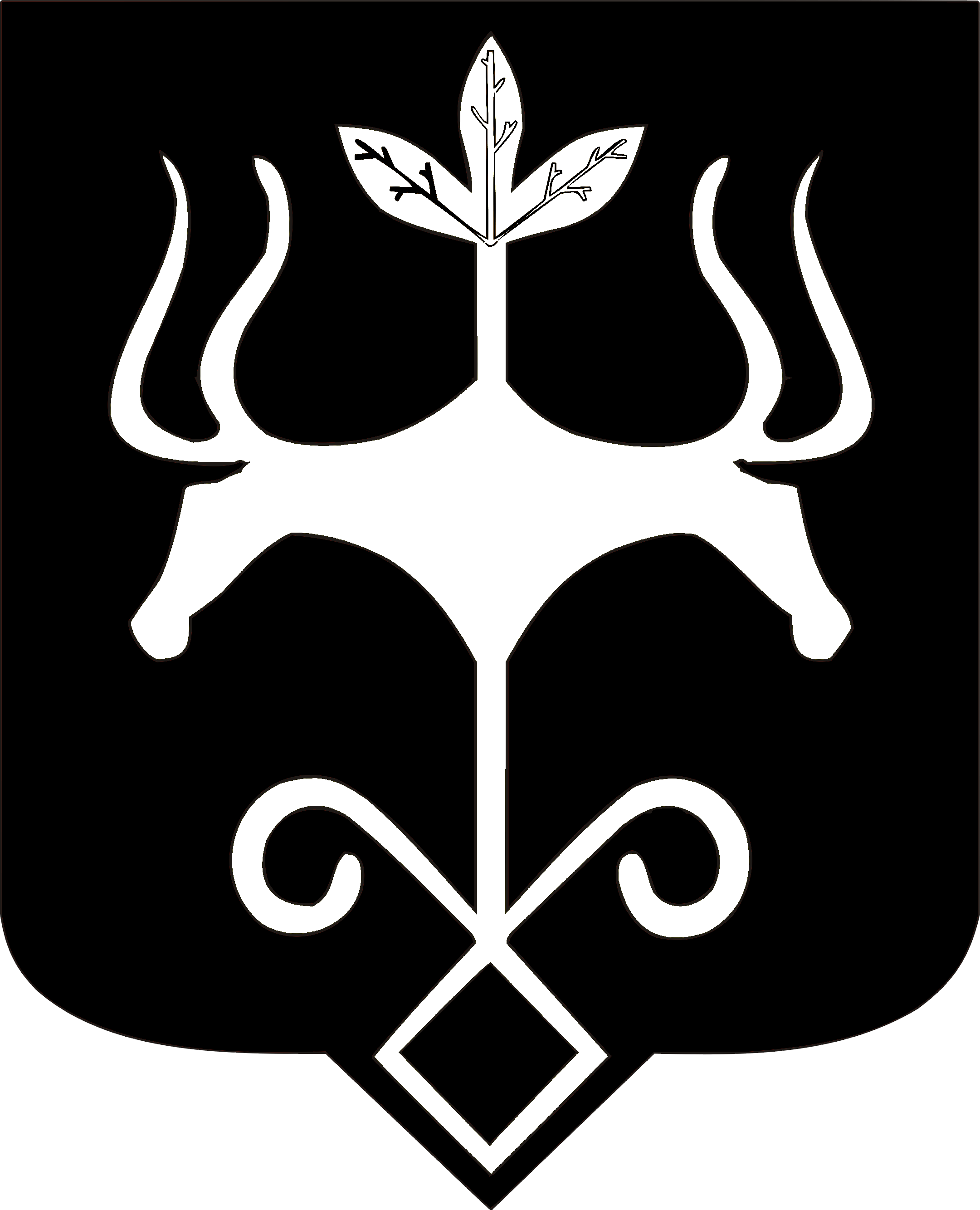 Адыгэ Республикэммуниципальнэ образованиеу 
«Къалэу Мыекъуапэ» и Администрацие